ALVAR ESITIETOLOMAKE 

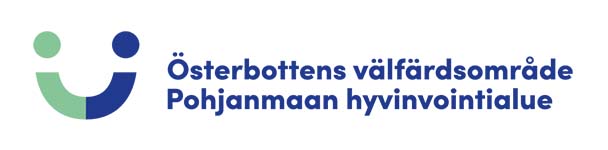 Nimi (sukunimi ja etunimi)Nimi (sukunimi ja etunimi)Nimi (sukunimi ja etunimi)Nimi (sukunimi ja etunimi)Nimi (sukunimi ja etunimi)HenkilötunnusOsoiteOsoiteOsoitePostinumeroPostinumeroPuhelinnumeroÄidinkieliÄidinkieliOvisummeri/koodiSyntymäpaikkaSyntymäpaikkaEntinen ammattiAsuminen: ☐Asuu yksin       ☐Asuu toisen kanssaAsuminen: ☐Asuu yksin       ☐Asuu toisen kanssaAsuminen: ☐Asuu yksin       ☐Asuu toisen kanssaAsuinkumppanin nimi ja suhde asiakkaaseenAsuinkumppanin nimi ja suhde asiakkaaseenAsuinkumppanin nimi ja suhde asiakkaaseenLähiomainen tai yhteyshenkilö (nimi ja osoite)Lähiomainen tai yhteyshenkilö (nimi ja osoite)Lähiomainen tai yhteyshenkilö (nimi ja osoite)Lähiomainen tai yhteyshenkilö (nimi ja osoite)Lähiomainen tai yhteyshenkilö (nimi ja osoite)PuhelinHenkilö, johon ollaan yhteydessä palvelusta sovittaessa/ kuvapuhelimen viennistä☐asiakas
☐lähiomainen tai yhteyshenkilö
☐muu, kuka? ______________________________________________________________________________Omaisen s.postiosoite omaislinkkiä varten: _______________________________________________________Henkilö, johon ollaan yhteydessä palvelusta sovittaessa/ kuvapuhelimen viennistä☐asiakas
☐lähiomainen tai yhteyshenkilö
☐muu, kuka? ______________________________________________________________________________Omaisen s.postiosoite omaislinkkiä varten: _______________________________________________________Henkilö, johon ollaan yhteydessä palvelusta sovittaessa/ kuvapuhelimen viennistä☐asiakas
☐lähiomainen tai yhteyshenkilö
☐muu, kuka? ______________________________________________________________________________Omaisen s.postiosoite omaislinkkiä varten: _______________________________________________________Henkilö, johon ollaan yhteydessä palvelusta sovittaessa/ kuvapuhelimen viennistä☐asiakas
☐lähiomainen tai yhteyshenkilö
☐muu, kuka? ______________________________________________________________________________Omaisen s.postiosoite omaislinkkiä varten: _______________________________________________________Henkilö, johon ollaan yhteydessä palvelusta sovittaessa/ kuvapuhelimen viennistä☐asiakas
☐lähiomainen tai yhteyshenkilö
☐muu, kuka? ______________________________________________________________________________Omaisen s.postiosoite omaislinkkiä varten: _______________________________________________________Henkilö, johon ollaan yhteydessä palvelusta sovittaessa/ kuvapuhelimen viennistä☐asiakas
☐lähiomainen tai yhteyshenkilö
☐muu, kuka? ______________________________________________________________________________Omaisen s.postiosoite omaislinkkiä varten: _______________________________________________________☐ kotihoito, ovph                                           ☐ kotihoito, yksityinen: _______________________________________Kotihoidon alue: _____________________ Päivystys/puhelinnumero kotihoitoon: ____________________________Kotihoidon fyysiset käyntimäärät: ☐ ma   ___/krt, ☐ ti   ___/krt, ☐ ke   ___/krt, ☐ to   ___/krt, ☐ pe   ___/krt, ☐ La   ___/krt ☐ su   ___/krtTukipalvelut:  ________________________________________________________   Etälääkäri: ☐ kyllä        ☐ ei          				☐ Päivätoiminta, missä/viikonpäivä ja aika: __________________________________________                                    ☐ Säännöllinen intervalli käytössä, missä/jaksotus _____________________________________ Muut säännölliset menot: __________________________________________________________________☐ Omaishoitaja nimi: _____________________________________________________________________☐ kotihoito, ovph                                           ☐ kotihoito, yksityinen: _______________________________________Kotihoidon alue: _____________________ Päivystys/puhelinnumero kotihoitoon: ____________________________Kotihoidon fyysiset käyntimäärät: ☐ ma   ___/krt, ☐ ti   ___/krt, ☐ ke   ___/krt, ☐ to   ___/krt, ☐ pe   ___/krt, ☐ La   ___/krt ☐ su   ___/krtTukipalvelut:  ________________________________________________________   Etälääkäri: ☐ kyllä        ☐ ei          				☐ Päivätoiminta, missä/viikonpäivä ja aika: __________________________________________                                    ☐ Säännöllinen intervalli käytössä, missä/jaksotus _____________________________________ Muut säännölliset menot: __________________________________________________________________☐ Omaishoitaja nimi: _____________________________________________________________________☐ kotihoito, ovph                                           ☐ kotihoito, yksityinen: _______________________________________Kotihoidon alue: _____________________ Päivystys/puhelinnumero kotihoitoon: ____________________________Kotihoidon fyysiset käyntimäärät: ☐ ma   ___/krt, ☐ ti   ___/krt, ☐ ke   ___/krt, ☐ to   ___/krt, ☐ pe   ___/krt, ☐ La   ___/krt ☐ su   ___/krtTukipalvelut:  ________________________________________________________   Etälääkäri: ☐ kyllä        ☐ ei          				☐ Päivätoiminta, missä/viikonpäivä ja aika: __________________________________________                                    ☐ Säännöllinen intervalli käytössä, missä/jaksotus _____________________________________ Muut säännölliset menot: __________________________________________________________________☐ Omaishoitaja nimi: _____________________________________________________________________☐ kotihoito, ovph                                           ☐ kotihoito, yksityinen: _______________________________________Kotihoidon alue: _____________________ Päivystys/puhelinnumero kotihoitoon: ____________________________Kotihoidon fyysiset käyntimäärät: ☐ ma   ___/krt, ☐ ti   ___/krt, ☐ ke   ___/krt, ☐ to   ___/krt, ☐ pe   ___/krt, ☐ La   ___/krt ☐ su   ___/krtTukipalvelut:  ________________________________________________________   Etälääkäri: ☐ kyllä        ☐ ei          				☐ Päivätoiminta, missä/viikonpäivä ja aika: __________________________________________                                    ☐ Säännöllinen intervalli käytössä, missä/jaksotus _____________________________________ Muut säännölliset menot: __________________________________________________________________☐ Omaishoitaja nimi: _____________________________________________________________________☐ kotihoito, ovph                                           ☐ kotihoito, yksityinen: _______________________________________Kotihoidon alue: _____________________ Päivystys/puhelinnumero kotihoitoon: ____________________________Kotihoidon fyysiset käyntimäärät: ☐ ma   ___/krt, ☐ ti   ___/krt, ☐ ke   ___/krt, ☐ to   ___/krt, ☐ pe   ___/krt, ☐ La   ___/krt ☐ su   ___/krtTukipalvelut:  ________________________________________________________   Etälääkäri: ☐ kyllä        ☐ ei          				☐ Päivätoiminta, missä/viikonpäivä ja aika: __________________________________________                                    ☐ Säännöllinen intervalli käytössä, missä/jaksotus _____________________________________ Muut säännölliset menot: __________________________________________________________________☐ Omaishoitaja nimi: _____________________________________________________________________☐ kotihoito, ovph                                           ☐ kotihoito, yksityinen: _______________________________________Kotihoidon alue: _____________________ Päivystys/puhelinnumero kotihoitoon: ____________________________Kotihoidon fyysiset käyntimäärät: ☐ ma   ___/krt, ☐ ti   ___/krt, ☐ ke   ___/krt, ☐ to   ___/krt, ☐ pe   ___/krt, ☐ La   ___/krt ☐ su   ___/krtTukipalvelut:  ________________________________________________________   Etälääkäri: ☐ kyllä        ☐ ei          				☐ Päivätoiminta, missä/viikonpäivä ja aika: __________________________________________                                    ☐ Säännöllinen intervalli käytössä, missä/jaksotus _____________________________________ Muut säännölliset menot: __________________________________________________________________☐ Omaishoitaja nimi: _____________________________________________________________________SOITON TARKOITUS:(esim. Lääkehoidon ja ruokailun seuranta)SOITTOTARVE: (päivät ja ajankohdat esim. ma-pe 3 krt/vrk) myös tarkka kellonaika, jos tarve esim. lääkityksen vuoksi LÄÄKEHOITO:Valvottu lääkkeen anto:  ☐ kyllä      ☐ eiValvottu insuliini:             ☐ kyllä      ☐ eiEvondos:                            ☐ kyllä      ☐ eiLääkkeiden antoajat: __________________________________________________Valvottu lääkkeen anto:  ☐ kyllä      ☐ eiValvottu insuliini:             ☐ kyllä      ☐ eiEvondos:                            ☐ kyllä      ☐ eiLääkkeiden antoajat: __________________________________________________Valvottu lääkkeen anto:  ☐ kyllä      ☐ eiValvottu insuliini:             ☐ kyllä      ☐ eiEvondos:                            ☐ kyllä      ☐ eiLääkkeiden antoajat: __________________________________________________Valvottu lääkkeen anto:  ☐ kyllä      ☐ eiValvottu insuliini:             ☐ kyllä      ☐ eiEvondos:                            ☐ kyllä      ☐ eiLääkkeiden antoajat: __________________________________________________Valvottu lääkkeen anto:  ☐ kyllä      ☐ eiValvottu insuliini:             ☐ kyllä      ☐ eiEvondos:                            ☐ kyllä      ☐ eiLääkkeiden antoajat: __________________________________________________SAIRAUDET:☐ Verenpainetauti       ☐ COPD        ☐ Huimausta ☐ MS-tauti                     ☐ ALS            ☐ Diabetes                ☐ Astma                                               ☐ Reuma                        ☐ Parkinson  ☐ Sydämentahdistin  ☐ Sekavuutta               ☐ Halvaus      ☐ Krooninen VTI ☐ Verenpainetauti       ☐ COPD        ☐ Huimausta ☐ MS-tauti                     ☐ ALS            ☐ Diabetes                ☐ Astma                                               ☐ Reuma                        ☐ Parkinson  ☐ Sydämentahdistin  ☐ Sekavuutta               ☐ Halvaus      ☐ Krooninen VTI ☐ Verenpainetauti       ☐ COPD        ☐ Huimausta ☐ MS-tauti                     ☐ ALS            ☐ Diabetes                ☐ Astma                                               ☐ Reuma                        ☐ Parkinson  ☐ Sydämentahdistin  ☐ Sekavuutta               ☐ Halvaus      ☐ Krooninen VTI ☐ Verenpainetauti       ☐ COPD        ☐ Huimausta ☐ MS-tauti                     ☐ ALS            ☐ Diabetes                ☐ Astma                                               ☐ Reuma                        ☐ Parkinson  ☐ Sydämentahdistin  ☐ Sekavuutta               ☐ Halvaus      ☐ Krooninen VTI ☐ Verenpainetauti       ☐ COPD        ☐ Huimausta ☐ MS-tauti                     ☐ ALS            ☐ Diabetes                ☐ Astma                                               ☐ Reuma                        ☐ Parkinson  ☐ Sydämentahdistin  ☐ Sekavuutta               ☐ Halvaus      ☐ Krooninen VTI MUUT SAIRAUDET:PSYYKKINEN TILAMuisti        ☐ hyvä	               ☐ heikentynyt                  ☐ muistamaton, MMSE pisteet ___ / 30Henkinen tila ☐ asiallinen	  ☐ alakuloinen                  ☐ yksinäinen                       ☐ masentunut	☐ harhainen        ☐ levoton                         ☐ päihdeongelmainen	☐ muuta, mitä? ____________________________________________Muisti        ☐ hyvä	               ☐ heikentynyt                  ☐ muistamaton, MMSE pisteet ___ / 30Henkinen tila ☐ asiallinen	  ☐ alakuloinen                  ☐ yksinäinen                       ☐ masentunut	☐ harhainen        ☐ levoton                         ☐ päihdeongelmainen	☐ muuta, mitä? ____________________________________________Muisti        ☐ hyvä	               ☐ heikentynyt                  ☐ muistamaton, MMSE pisteet ___ / 30Henkinen tila ☐ asiallinen	  ☐ alakuloinen                  ☐ yksinäinen                       ☐ masentunut	☐ harhainen        ☐ levoton                         ☐ päihdeongelmainen	☐ muuta, mitä? ____________________________________________Muisti        ☐ hyvä	               ☐ heikentynyt                  ☐ muistamaton, MMSE pisteet ___ / 30Henkinen tila ☐ asiallinen	  ☐ alakuloinen                  ☐ yksinäinen                       ☐ masentunut	☐ harhainen        ☐ levoton                         ☐ päihdeongelmainen	☐ muuta, mitä? ____________________________________________Muisti        ☐ hyvä	               ☐ heikentynyt                  ☐ muistamaton, MMSE pisteet ___ / 30Henkinen tila ☐ asiallinen	  ☐ alakuloinen                  ☐ yksinäinen                       ☐ masentunut	☐ harhainen        ☐ levoton                         ☐ päihdeongelmainen	☐ muuta, mitä? ____________________________________________LIIKKUMISKYKY   ☐ hyvä		 ☐ rajoittunut, mutta liikkuu yksin	 ☐liikkuu avustettuna☐ pyörätuoli	 ☐ rollaattori	                 ☐ muuta, mitä? ________________________☐ hyvä		 ☐ rajoittunut, mutta liikkuu yksin	 ☐liikkuu avustettuna☐ pyörätuoli	 ☐ rollaattori	                 ☐ muuta, mitä? ________________________☐ hyvä		 ☐ rajoittunut, mutta liikkuu yksin	 ☐liikkuu avustettuna☐ pyörätuoli	 ☐ rollaattori	                 ☐ muuta, mitä? ________________________☐ hyvä		 ☐ rajoittunut, mutta liikkuu yksin	 ☐liikkuu avustettuna☐ pyörätuoli	 ☐ rollaattori	                 ☐ muuta, mitä? ________________________☐ hyvä		 ☐ rajoittunut, mutta liikkuu yksin	 ☐liikkuu avustettuna☐ pyörätuoli	 ☐ rollaattori	                 ☐ muuta, mitä? ________________________KUULO, NÄKÖ JAPUHEKYKY☐ hyvä	kuulo	 ☐ alentunut kuulo            ☐ kuulolaite               ☐ kuuro ☐hyvä näkö 	 ☐alentunut näkö               ☐sokea☐afasia (puheen tuottamisen/ymmärtämisen vaikeus)☐ hyvä	kuulo	 ☐ alentunut kuulo            ☐ kuulolaite               ☐ kuuro ☐hyvä näkö 	 ☐alentunut näkö               ☐sokea☐afasia (puheen tuottamisen/ymmärtämisen vaikeus)☐ hyvä	kuulo	 ☐ alentunut kuulo            ☐ kuulolaite               ☐ kuuro ☐hyvä näkö 	 ☐alentunut näkö               ☐sokea☐afasia (puheen tuottamisen/ymmärtämisen vaikeus)☐ hyvä	kuulo	 ☐ alentunut kuulo            ☐ kuulolaite               ☐ kuuro ☐hyvä näkö 	 ☐alentunut näkö               ☐sokea☐afasia (puheen tuottamisen/ymmärtämisen vaikeus)☐ hyvä	kuulo	 ☐ alentunut kuulo            ☐ kuulolaite               ☐ kuuro ☐hyvä näkö 	 ☐alentunut näkö               ☐sokea☐afasia (puheen tuottamisen/ymmärtämisen vaikeus)LISÄTIEDOT:Alvar täyttää: Alvar täyttää: Alvar täyttää: Alvar täyttää: Alvar täyttää: Alvar täyttää: Hakemuksen täyttäjä:Hakemuksen täyttäjä:Hakemuksen täyttäjä:Hakemuksen täyttäjä:Hakemuksen täyttäjä:Hakemuksen täyttäjä:Yhteystiedot:Yhteystiedot:Yhteystiedot:Yhteystiedot:PäivämääräPäivämäärä